COLEGIO EMILIA RIQUELMEGUIA DE APRENDIZAJE EN CASAACTIVIDAD VIRTUAL SEMANA DEL 27 AL 31 DE JULIOCOLEGIO EMILIA RIQUELMEGUIA DE APRENDIZAJE EN CASAACTIVIDAD VIRTUAL SEMANA DEL 27 AL 31 DE JULIOCOLEGIO EMILIA RIQUELMEGUIA DE APRENDIZAJE EN CASAACTIVIDAD VIRTUAL SEMANA DEL 27 AL 31 DE JULIO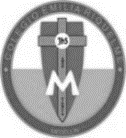 Asignatura: MatemáticasGrado:   4°Docente: Estefanía LondoñoDocente: Estefanía LondoñoLunes, 27 de julio del 2020   Agenda virtual:  Solución de problemas con divisores. (Clase virtual 10:30 am)                             Trabajo en el libro pág. 100 y 101. Este día será un repaso final para el quiz. Martes, 28 de julio del 2020   Agenda virtual:  Quiz (Clase virtual 10:30 am)NOTA: Realizaremos el quiz conectadas por ZOOM, este será que MCD, Números primos y números compuestos. Los ejercicios se realizan en el cuaderno y se envían como evidencia. Miércoles, 29 de julio del 2020   Agenda virtual: Caracterización de variables.                           Trabajo en el libro pág. 102 a la 104. En una oportunidad anterior trabajamos la estadística con los diagramas y tablas, trabajaran los diagramas de líneas, estos cumplen la misma función, ya que representan información.Jueves, 30 de julio del 2020   Agenda virtual:  Diagrama de barras.   (Clase virtual 08:00 am)                           Trabajo en el libro pág. 105. Viernes, 31 de julio del 2020   Agenda virtual:  Diagrama circular.                           Trabajo en el libro pág. 106 y 107.Recuerden enviarme día a día las evidencias de lo trabajado.Lunes, 27 de julio del 2020   Agenda virtual:  Solución de problemas con divisores. (Clase virtual 10:30 am)                             Trabajo en el libro pág. 100 y 101. Este día será un repaso final para el quiz. Martes, 28 de julio del 2020   Agenda virtual:  Quiz (Clase virtual 10:30 am)NOTA: Realizaremos el quiz conectadas por ZOOM, este será que MCD, Números primos y números compuestos. Los ejercicios se realizan en el cuaderno y se envían como evidencia. Miércoles, 29 de julio del 2020   Agenda virtual: Caracterización de variables.                           Trabajo en el libro pág. 102 a la 104. En una oportunidad anterior trabajamos la estadística con los diagramas y tablas, trabajaran los diagramas de líneas, estos cumplen la misma función, ya que representan información.Jueves, 30 de julio del 2020   Agenda virtual:  Diagrama de barras.   (Clase virtual 08:00 am)                           Trabajo en el libro pág. 105. Viernes, 31 de julio del 2020   Agenda virtual:  Diagrama circular.                           Trabajo en el libro pág. 106 y 107.Recuerden enviarme día a día las evidencias de lo trabajado.Lunes, 27 de julio del 2020   Agenda virtual:  Solución de problemas con divisores. (Clase virtual 10:30 am)                             Trabajo en el libro pág. 100 y 101. Este día será un repaso final para el quiz. Martes, 28 de julio del 2020   Agenda virtual:  Quiz (Clase virtual 10:30 am)NOTA: Realizaremos el quiz conectadas por ZOOM, este será que MCD, Números primos y números compuestos. Los ejercicios se realizan en el cuaderno y se envían como evidencia. Miércoles, 29 de julio del 2020   Agenda virtual: Caracterización de variables.                           Trabajo en el libro pág. 102 a la 104. En una oportunidad anterior trabajamos la estadística con los diagramas y tablas, trabajaran los diagramas de líneas, estos cumplen la misma función, ya que representan información.Jueves, 30 de julio del 2020   Agenda virtual:  Diagrama de barras.   (Clase virtual 08:00 am)                           Trabajo en el libro pág. 105. Viernes, 31 de julio del 2020   Agenda virtual:  Diagrama circular.                           Trabajo en el libro pág. 106 y 107.Recuerden enviarme día a día las evidencias de lo trabajado.Lunes, 27 de julio del 2020   Agenda virtual:  Solución de problemas con divisores. (Clase virtual 10:30 am)                             Trabajo en el libro pág. 100 y 101. Este día será un repaso final para el quiz. Martes, 28 de julio del 2020   Agenda virtual:  Quiz (Clase virtual 10:30 am)NOTA: Realizaremos el quiz conectadas por ZOOM, este será que MCD, Números primos y números compuestos. Los ejercicios se realizan en el cuaderno y se envían como evidencia. Miércoles, 29 de julio del 2020   Agenda virtual: Caracterización de variables.                           Trabajo en el libro pág. 102 a la 104. En una oportunidad anterior trabajamos la estadística con los diagramas y tablas, trabajaran los diagramas de líneas, estos cumplen la misma función, ya que representan información.Jueves, 30 de julio del 2020   Agenda virtual:  Diagrama de barras.   (Clase virtual 08:00 am)                           Trabajo en el libro pág. 105. Viernes, 31 de julio del 2020   Agenda virtual:  Diagrama circular.                           Trabajo en el libro pág. 106 y 107.Recuerden enviarme día a día las evidencias de lo trabajado.